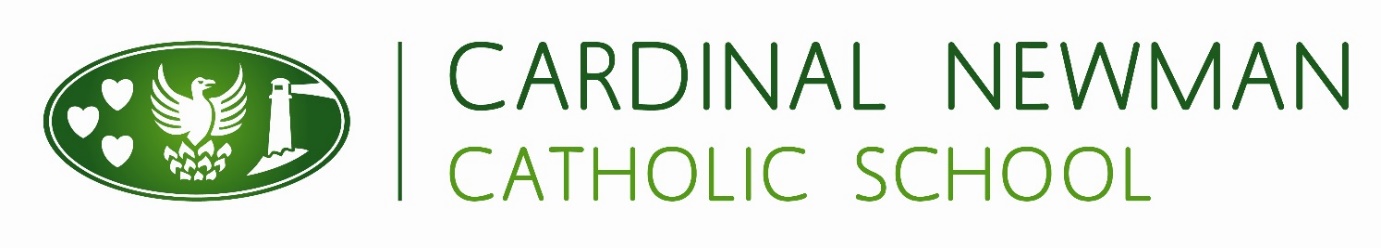 JOB DESCRIPTIONTITLE OF POST:		Leading Practitioner for ScienceSALARY SCALE: 		TLR 1aRESPONSIBLE TO: 	Assistant Headteacher RESPONSIBLE FOR: 	Quality of provisions, teaching, learning and progress to Standard in faculty and across the whole school ACCOUNTABILITIES: To be met in accordance with the provisions of the School Teachers’ Pay and Conditions Document and within the range of teachers’ duties set out in that document and the professional standards for teachers.JOB PURPOSE To develop and implement Teaching and Learning initiatives and strategies throughout the faculty and school which raise the teaching practice of all members of staff and therefore raise student standards and progress. To be a model of excellent practice, maintaining a clear focus on outstanding delivery to learners ensuring a centre of best practice and excellence To take a lead role, working closely with the senior leadership team and other leading practitioners in developing, implementing and evaluating policies and practice that lead to school improvement To undertake research into best practice in other schools To research and evaluate innovative curricular practices and draw on research outcomes and other sources of external evidence to inform own practice and that of colleagues To develop high quality teaching materials and schemes of learning To use local and National statistical data and other information, in order to provide, a comparative baseline for evaluating learners progress and attainment, a means of judging the effectiveness of their teaching, a basis for improving teaching and learning To support underperforming teachers to enable them to improve their practise To lead on the induction, support and CPD of all newly qualified teachers and liaise with all relevant external organisations Specific duties/responsibilities: Strategic Direction and Development Develop the standard of teaching and learning across the faculty in liaison with Assistant Headteacher through coaching and mentoring of staff Support Mentoring Support Plans and capability process for staff requiring to improve professional practice. Take a leading role in the development of policy and practice to support the continued improvement of effective teaching and learning in the Maths department and across the school.Analyse national, local and school data, research and inspection findings to inform curriculum area policies and practices, expectations and teaching methodologies and to report regularly to the Assistant Headteacher on progress and plans. Use local and national data and other information in order to provide: a comparative baseline for evaluating learners’ progress and attainment; a means of judging the effectiveness of their teaching; a basis for improving teaching and learning Know how to and take a lead role to improve the effectiveness of assessment practice in the school, analysing statistical information to evaluate the effectiveness of teaching and learning. Research and evaluate innovative curricular practices and draw on research outcomes and other sources of external evidence to inform own practice and that of colleagues Teaching and Learning Use department meetings and Inset to provide guidance and support on the choice of appropriate teaching and learning methods to meet the needs of the subject.Develop enrichment activities to enhance teaching and learning, student motivation and an awareness of maths in the real world.To teach a timetable within mathematics appropriate to the demands of the role and the need of the school.Prepare resources for staff that promote, for example, active learning, peer and self-assessment.Leading, Motivating & Developing Have teaching skills which lead to excellent results and outcomes. Demonstrate excellent and innovative pedagogical practice, and deliver demonstration lessons. Carry out subject/quality assurance activities e.g. classroom observations. Contribute to the professional development (and performance management where appropriate) of colleagues using a broad range of skills appropriate to their needs so that they demonstrate enhanced and effective practice. (e.g. coaching, mentoring, induction) Disseminate materials and advise on practice, research and CPD provision Make well founded appraisals of situations upon which they are asked to advise, applying high level skills in lesson observation to evaluate and advise colleagues on their work and devising and implementing effective strategies to meet learner needs leading to improvements in learner outcomes. 